关于翻墙的二三事相信很多人都有翻墙的经验或者有翻墙的念想可能是为了追星可能是为了看视频也可能只是觉得很酷在介绍如何翻墙前我们先来讲讲一个案件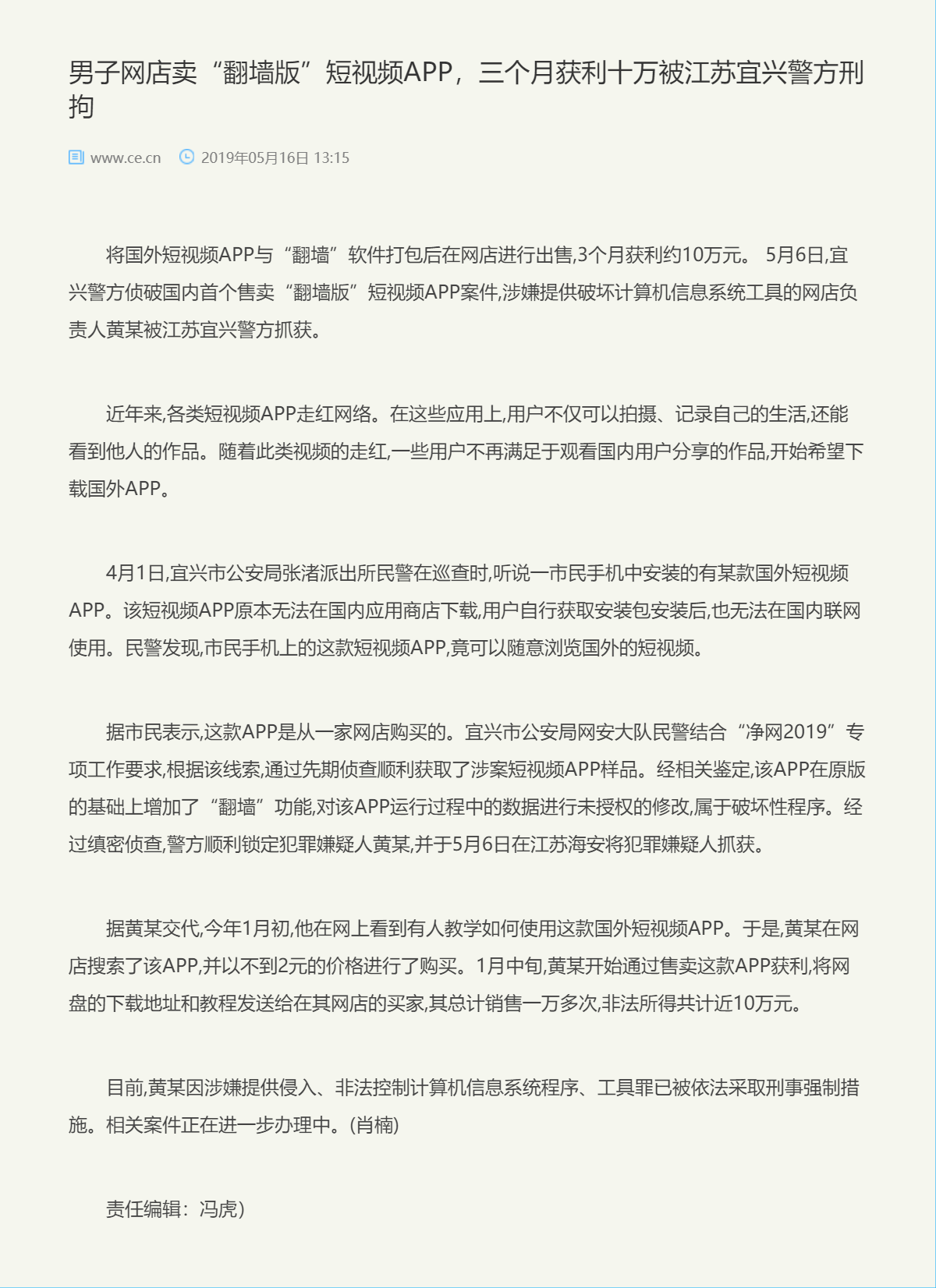 这个黄某因违法已经被警察叔叔抓走了呢真是成也客户，败也客户所以，翻墙是违法的呢而且在《苏州大学学生违纪处分管理规定》中也有提到相关内容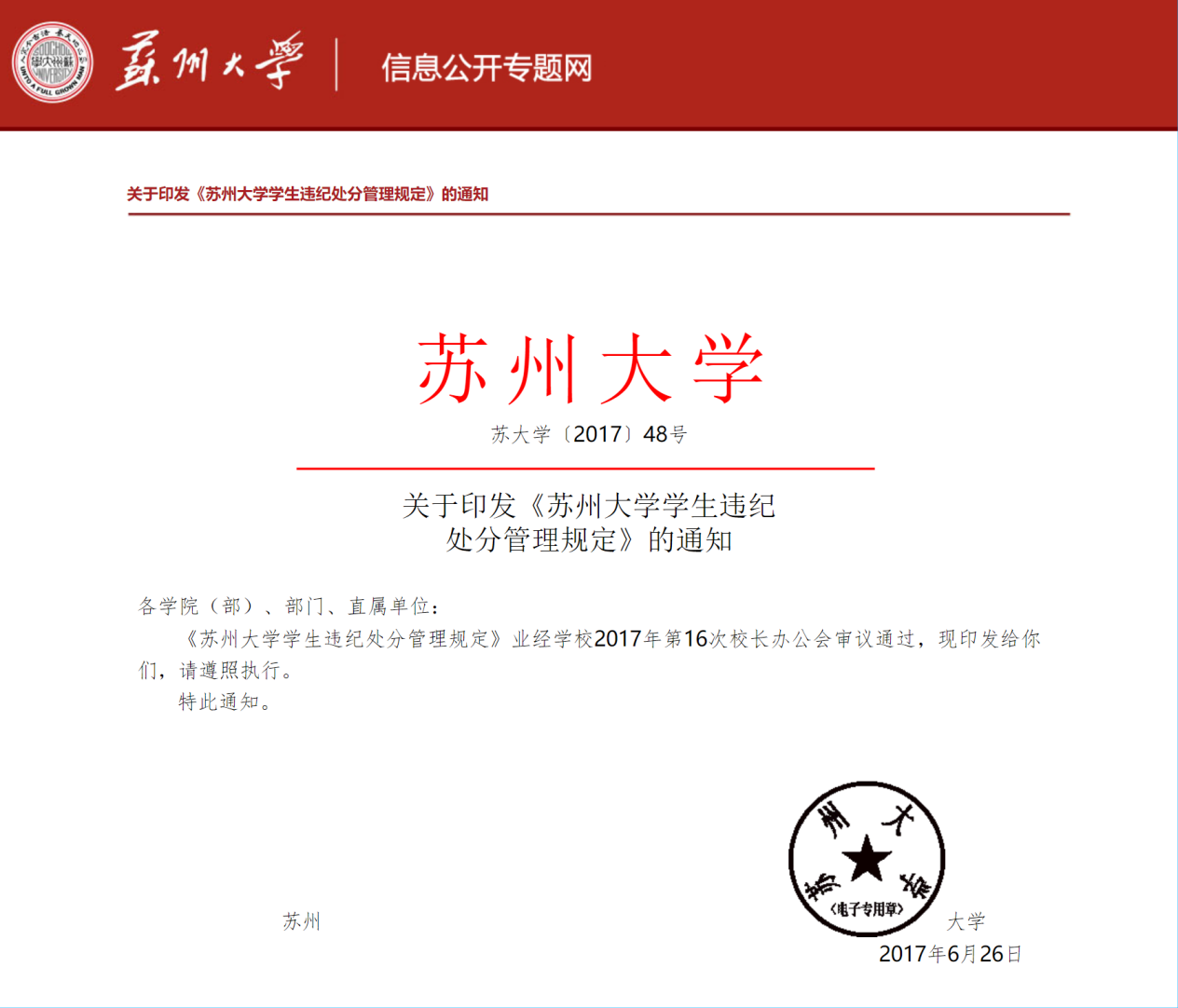 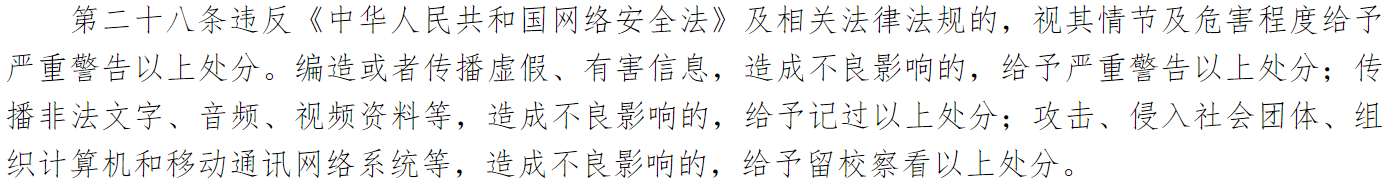 所以，为了你们不违法、不违反校纪校规最好的方法就是歇了这个心吧！！！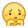 不翻墙，争做优秀苏大人！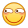 